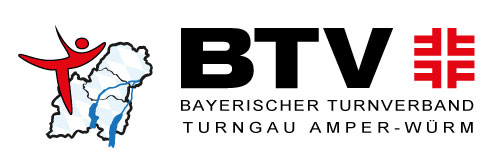 AusschreibungÜbungsleiter-Assistenten-Ausbildung 2020Veranstalter:	 Turngau Amper­WürmTermin:                         Sa. 01.02.2020 und So. 02.02.2020  sowie                                       So. 09.02.2020                                      Jeweils  von 08.30 Uhr – 12.30 Uhr und  von  13.30 Uhr – 17.30 UhrAusrichter:                  1. SC GröbenzellOrt:	                               Turnhalle an der Bernhard-Rößner-Str. 17 (Grundschule)Lehrgangsleitung:      Albert Kerler Lehrgangsinhalt:        Aufwärmen mit und an Geräten, Minitrampolin,Stundenplanung,                                     Gesundheitssport, Kraft und Ausdauer, Trainingsgestaltung, Akrobatik,                                     Gymnastik und Tanz, Turnerjugend, Kinderturnen, Kommunikation                                     Gerätturnen: Grundlagen, Technik, Helfen und SichernNeuerungen:             Der Kurs wurde auf 33 Std. reduziert, es genügen drei Tage                                    Die praktische Prüfung entfällt                                    Ein/e Kursteilnehmer/in muss am Lehrgangsende ( 09.02.) 14 Jahre alt sein!Zielgruppe:	Interessenten aus den Vereinen des Turngau’s,männlich oder weiblich, die zukünftig in ihren Vereinen als Helfer eingesetzt werden!                     Lehrgangsgebühr:	Pro Teilnehmer sind 60 EUR auf das Gaukonto,                               Sparkasse Fürstenfeldbruck Konto: Turngau Amper-Würm                                      IBAN: DE62700530700002918233, zu überweisen.                                      Wichtig: Als Verwendungszweck „ÜL-ASSist-Ausbildung“ eintragen. Bei Rücktritt nach Meldeschluss wird eine Bearbeitungsgebühr von 20 Euro einbehalten!           	 Meldungen an:	Albert Kerler, Olchinger Str. 104 e, 82194 Gröbenzell                                          E_Mail: albert_kerler@web.de                                                                                             Bitte angeben: Name, Verein, Geb.-Datum, Mail-Adresse der/des TN                                                               Eine/n Vereinsverantwortlichen!Meldeschluss:           12. Januar 2020 Es können maximal vier 4 Teilnehmer/innen pro Verein gemeldet werden; es besteht aber kein Anspruch auf 4 Plätze. Prinzipiell erfolgt die Aufnahme in der Reihenfolge der Anmeldung!Die Vereine des Turngaues Amper-Würm werden zuerst registriert.                                                                                                                                                                                                        Gesamtteilnehmerzahl ist begrenzt auf 40 TN, da unsere Halle nicht mehr fasst.   Mitzubringen:  Hallensportschuhe, Sportbekleidung, warme Jacke, Schreibzeug und ein PASSBILD Wir erwarten von allen Teilnehmern Aufmerksamkeit und aktive Teilnahme!                   Verpflegung bitte selbst mitbringen, da kein Sportstüberl vorhanden ist! A.KERLER(Verantwortlich für Lehre und Bildung im TGAW)